Линейка фондов, действующая до 04.03.2019 года:ИНДЕКС ЭКОНОМИЧЕСКИХ ЦИКЛОВИнвестиционная идея: гибкое управление структурой фонда с целью адаптации к актуальной рыночной конъюнктуре. Индекс экономических циклов динамично изменяет состав акций и облигаций в зависимости от фазы экономического цикла. В основе фонда лежит индекс крупнейшего рейтингового агентства Standard & Poors.Линейка фондов, действующая до 22.10.2018 года:ГЛОБАЛЬНЫЙ ФОНД ОБЛИГАЦИЙ 2.0 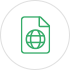 Инвестиционная идея: защита капитала от инфляции через инвестирование в мировой рынок облигаций высокого качестваОблигации — это один из самых простых и надёжных инструментов финансового рынка. Фонд на более чем 85% состоит из облигаций высокого кредитного качества, что увеличивает надёжность инвестиционной стратегии.НОВЫЕ ТЕХНОЛОГИИ 2.0 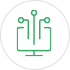 Инвестиционная идея: вложения в инновационный сектор экономики мира со 100% защитой вложенного капитала.В составе фонда – акции корпораций развитых стран, создающих инновационную продукцию в различных отраслях.ПОТРЕБИТЕЛЬСКИЙ СЕКТОР США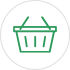 Инвестиционная идея: инвестирование в акции компаний, производящих товары постоянного спроса. Продукция компаний потребительского сектора всегда востребована на рынке. Поэтому он достаточно стабилен даже в условиях спада на фондовых рынках.